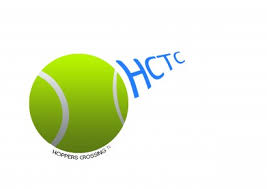 Hoppers Crossing Tennis Club				Annual General Meeting	    					Wednesday 22nd August, 2018			PROXY FORM		I ……………………………………………………………………………………………………………………………..of …………………………………………………………………………………………………………………………………………………………………………………………………………………………………………………………….being a member of the Hoppers Crossing Tennis Club appoint the following member of the Hoppers Crossing Tennis Club……………………………………………………………………………………………………………………………….or in his/her absence the Chairperson of the meeting, as my proxy to vote on my behalf at the Annual General Meeting of the Hoppers Crossing Tennis Club to be held on the 22nd August, 2018 or at any adjournment of that meeting.Member’s Execution (See Proxy Instructions)……………………………………………………………………………………………………………………………………………………………………………………………………………………………………………………………………………………………………………………………………………………………………………………………………………………………………………………………………………………………………………………………………………………Signature:	…………………………………………………………………………………………………………….Date:		…………………………………………………………………………………………………………….Unless otherwise instructed the proxy will vote as they see fit or abstain from voting.Hoppers Crossing Tennis Club					Annual General Meeting	    					Wednesday 22nd August, 2018	PROXY INSTRUCTIONSEach member has the right to appoint another member to attend and vote for the member at this meeting.The proxy appointed can be described in the proxy form by an office held (for example “the Chair of the Meeting”).The proxy form must be given to the Chairperson of the meeting before or at the commencement of the meeting. If the proxy form is sent by post or electronically, it is of no effect unless it is received by the Secretary no later than 24hrs before the commencement of the meeting.Any proxy form appointing a proxy is of no effect if the proxy holds in aggregate more than five proxies. This restriction does not apply to any proxy who is a committee member.Please ensure you correctly complete the proxy form including your name and address.Proxy forms must be returned to:Secretary									Hoppers Crossing TC								16 Sundial Blvd, Tarneit, 3029Email :  gas_man@hotmail.com.auby no later than 24 hours before the commencement of this meeting (or by hand to the Chairperson of the meeting before, or at the commencement of the meeting).Any revocations of proxies must be received prior to the commencement of this meeting.								